  15.02.2022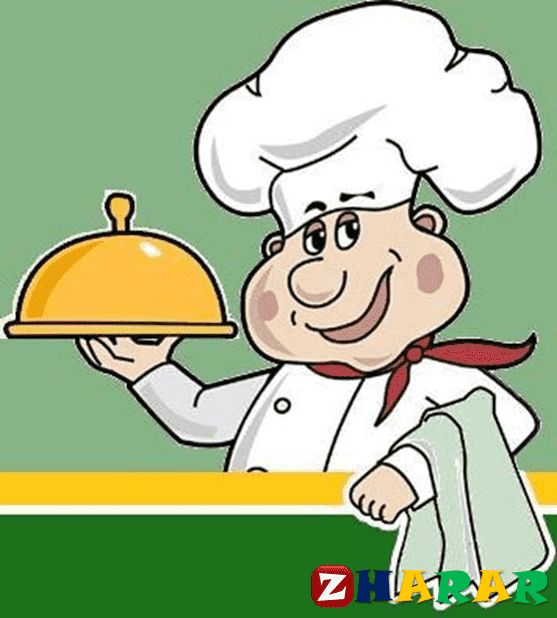 Доброе утро! ❄️⛄❄️Меню:Завтрак: 🍳🧈☕Каша молочная "Пшеничная",  хлеб пшеничный  с маслом,   "Цикорий"  с молоком и сахаром.10:00  🍏🍎яблокоОбед: 🍝🥤🍛Суп "Гороховый" на костном  бульоне ,  бефстроганов с отварными рожками на сливочном масле, салат  из свежей капусты  на растительном масле,  хлеб пшеничный, хлеб ржаной,   компот из сухофруктов с  добавлением витамина "С".Ужин /полдник/:Омлет,  кефир,   хлеб пшеничный.